NORTHWEST BASKET WEAVERS GUILD
Mary Irvine Basket Day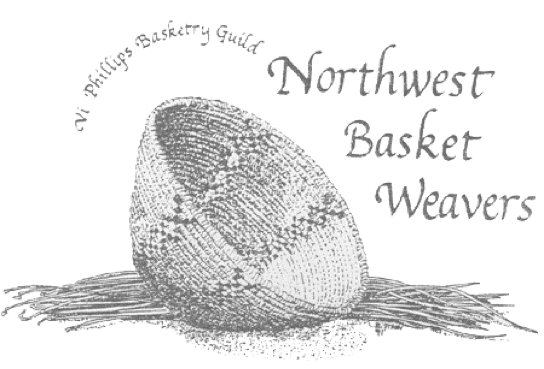 August 27, 2022Maplewood Rock and Gem Club, 8802 196th St S W, Edmonds, WA. WORKSHOP PROPOSAL FORMComplete this form for each workshop (6 hour) proposedNAME    	TITLE OF WORKSHOP  DESCRIPTION, including any special techniques that will be taught, and skills needed: Maximum number of Students: _____     Level of Difficulty: Beginning __  Intermediate__    Advanced___  Dimensions of Basket:  Materials fee per student, if applicable: $Materials in basket: 	List of tools required for each student to bring to class: 	Will you need access to:      Water?  ____           __     Electricity? ___           ___                      PROPOSALS with PHOTO ARE DUE BY JUNE 15, 2022Please email proposal form and digital photo of basket item to:  klengel70@gmail.comBEGINNERNo or Limited skills & techniques. Have not completed any baskets.INTERMEDIATESeveral skills & techniques. Have completed some baskets, using 1 or 2 materials & techniques.ADVANCEDMany skills & techniques. Have made wide variety of baskets.